Zammad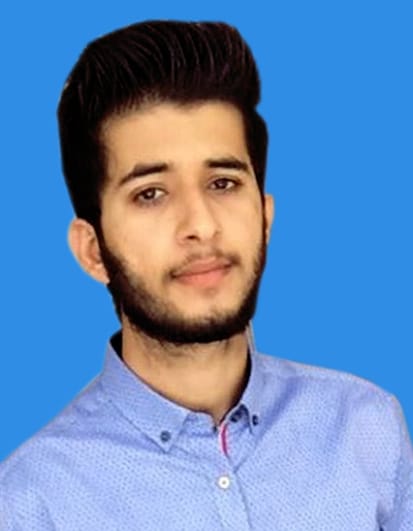 Position: Electrical EngineerEducational Qualifications: 	BS Electrical EngineeringEmail: zammad.385003@2freemail.com Current Location: Abu Dhabi, UAE	Visa Status: Visit VisaObjectiveTo develop a professional career in Electrical Engineering field, where I can apply my knowledge, talents And ideas that company offers me the opportunity to work, showing my honesty, commitment and excellence; participating actively in activities that promote the continuous success.Summary of Career Worked as “Internee” in “FDL Private Limited”, Pakistan.  Training on Boilers.Learn about construction and working of boilers.Learn about different types of chillers.Learn about compressor types.Learn how to manage and solved the facing problems in field.Worked as “Trainee Engineer” in “Cotton Web Private Limited”, Pakistan.   Training on Boilers both coal fire and gas or diesel fire.Learn working and construction of boilers.Training on screw type compressors.Learn working and construction and uses of compressors.Also learn about reciprocating compressors.Learn about various types of chillers.Studied and solved the problem faced in the field. Coordination with vendorsand other departments for instrument requirements and Inter discipline Communication.Proficient in the use of MS Excel, MS Word, MS PowerPoint.Excellent communication skills, both verbal and written.Educational QualificationsBS Electrical Engineering from University Of Lahore, Pakistan                --June 2018       FSC (Pre-Engineering)                                                                                             --September 2014 Matric                                                                                                                          --July 2012Final Year ProjectGrid Connected Photo Voltaic System.Computer Skills/ Software SkillsMS Word, Power PointSoftware                        :NI Multisim, Auto CadProgramming Languages 	:    ‘C’ LanguageSeminars / Trainings / CO-CURRICULAR ACTIVITIESMember of Electrical And Control Engineering Society 	– At ECE Council UOL, PakistanAttend Seminar on Control Systems	– At University Of Lahore,PakistanAttend Training on Soldering	– At University Of Lahore,PakistanAttend Seminar on Load Sharing In Micro Grids	  - At ECE Council UOL, PakistanAttend And Organize Educational Talk on Photovoltaic Systems.– At ECE Council UOL, PakistanPersonal DetailsDate of Birth	:	25 june,1997Gender		:	MaleReligion		:	IslamNationality	:	PakistanMarital Status	:	Un MarriedLanguage Known	:	English, Urdu, Punjabi